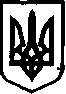 УКРАЇНАНОВООДЕСЬКА МІСЬКА РАДА МИКОЛАЇВСЬКОГО РАЙОНУ МИКОЛАЇВСЬКОЇ ОБЛАСТІРІШЕННЯ 
Від 21 січня 2021 року		         Нова Одеса					№ 28IV сесія восьмого скликанняПро звернення депутатів Новоодеської міськоїРади до Перезидента України, ВерховноїРадиУкраїни, Кабінету Міністрів України щодонедопущення зростання цін на електроенергію таприродний газ для населення             З метою соціальної захищеності громадян України, враховуючи принципи соціального забезпечення населення,зважаючи на звернення депутатів міської ради від політичних партій «Пропозиція», «Наш Край», «Слуга народу», «Європейська солідарність», «Опозиційна платформа – За життя» та численні звернення мешканців міста Нова Одеса, керуючись ст. 25, ч. 1 ст. 59 Закону України «Про місцеве самоврядування в Україні», міська рада  ВИРІШИЛА:       1. Звернутися до Президента України, Верховної Ради України, Кабінету Міністрів України щодо недопущення зростання цін на електроенергію та природний газ для населення (текст звернення додається).        2. Виконавчому комітету Новоодеської міської ради направити дане звернення до Президента України, Верховної Ради України, Кабінету Міністрів України.         3.  Контроль  за  виконанням  цього рішення   покласти  на постійну комісію міської ради з правових питань, етики та регламенту.Міський голова                                                     Олександр ПОЛЯКОВДодаток до Рішення Новоодеської міської радивід 21 січня 2021 року № 28ЗверненняДепутатів Новоодеської міської ради до Президента України, Верховної Ради України, Кабінету Міністрів України щодо недопущення зростання цін на електроенергію та природний газ для населенняМи, депутати Новоодеської міської ради, у зв’язку з напруженістю ситуації, що склалася, глибоко стурбовані зростанням цін на постачання та розподіл електричної енергії та природного газу для населення, що стали наслідком низки рішень Кабінету Міністрів України та Національної комісії, що здійснює державне регулювання у сферах енергетики та комунальних послуг (НКРЕКП).В країні зберігається важка епідеміологічна ситуація, спричинена вірусом COVID-19. В наслідок епідемії та карантинних заходів поглиблюється криза в економіці. Відчутних збитків зазнають підприємці. Рівень реальних доходів населення є дуже низьким та постійно знижується. Натомість, зростає безробіття та рівень бідності, навіть серед працюючих українців.Платоспроможність українських родин погіршилась. Водночас, ціни на електричну енергію та газ невпинно ростуть. А разом із ними стрімко накопичуються борги населення. За таких умов додаткове підвищення цін на електричну енергію та природний газ для населення перетворюється на чинник дестабілізації ситуації в країні, веде до зростання соціальної напруженості, політичної нестабільності та економічних потрясінь.Зокрема, нашу глибоку стурбованість викликають рішення Кабінету Міністрів України, щодо відміни державного регулювання цін на природний газ та відміни пільгового тарифу на споживання електричної енергії на перші 100 кВт.Стаття 48 Конституції України гарантує кожному громадянину України право на достатній життєвий рівень для себе і своєї сім’ї, що включає достатнє харчування, одяг, житло. Враховуючи рівень реальних доходів населення, подальше підвищення цін на енергоносії та комунальних тарифів призведе до прямого порушення цих прав українських громадян.Ми звертаємось до Президента України, як Гаранта Конституції, вжити невідкладних заходів для недопущення зростання цін на електричну енергію та природний газ для населення.Закликаємо Верховну Раду України розглянути можливість введення мораторію на підвищення цін на комунальні послуги для населення. Невідкладно внести зміни у законодавство для впорядкування ціноутворення і недопущення підвищення цін і тарифів на природний газ. Негайного збільшення видатків у Державному Бюджеті України на виплату пільгових субсидій, субсидій на оплату житлово-комунальних послуг, придбання твердого та рідкого пічного побутового палива і скрапленого газу.Звертаємось до Кабінету Міністрів України із закликом переглянути свої рішення щодо скасування пільгового тарифу на електроенергію для населення та відмовитись від намірів подальшого підвищення тарифів, забезпечити державне регулювання цін на природний газ для населення України.Сьогодні у період епідемії та важкої економічної кризи українські громадяни чекають від влади на всіх рівнях відповідальних дій. Влада має захищати інтереси виключно українського народу, керуватись національними інтересами, а не дослухатись до будь-яких зовнішніх порад чи директив.Депутати Новоодеської міської ради VІІІ скликання